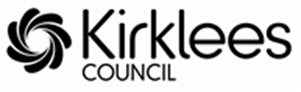 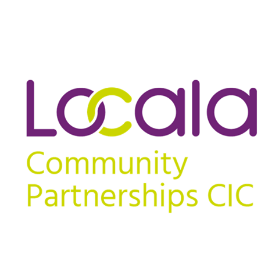 Specialist Provision Complex Communication & Interaction Individual Pupil Sensory Audit*To be completed in discussion with parents/carers, the pupil and staff who know the child well. Tick the statements that apply and consider what actions may be required. Think about what the child likes/seeks out or dislikes/avoids.Sensory preferences:What does the child enjoy? What do they find calming? What do they find stimulating?Sensory dislikes: What can’t the child tolerate? What triggers undesired behaviours?Pupil Name:Setting:People (and relationship to pupil) involved in completing audit:DateNo.ItemYesNoNoNoDon’t knowDon’t knowNotes/ActionsSigns of over responding to visual inputSigns of over responding to visual inputSigns of over responding to visual inputSigns of over responding to visual inputSigns of over responding to visual inputSigns of over responding to visual inputSigns of over responding to visual inputSigns of over responding to visual inputSigns of over responding to visual inputDislikes bright lightsDislikes fluorescent lightsIs frightened by flashes of lightPuts hands over eyes or closes eyes in bright lightShows distress at the sight of moving objectsBecomes distracted by nearby visual stimuli (pictures, items on walls, windows, other children)Likes to have food presented in a certain way on the plateSigns of under responding to visual inputSigns of under responding to visual inputSigns of under responding to visual inputSigns of under responding to visual inputSigns of under responding to visual inputSigns of under responding to visual inputSigns of under responding to visual inputSigns of under responding to visual inputSigns of under responding to visual inputIs attracted to lights or reflectionsIs fascinated by shiny objects and bright coloursMoves fingers/objects in front of eyesLooks intensely at objectsOcular Motor Skills / Visual PerceptionOcular Motor Skills / Visual PerceptionOcular Motor Skills / Visual PerceptionOcular Motor Skills / Visual PerceptionOcular Motor Skills / Visual PerceptionOcular Motor Skills / Visual PerceptionOcular Motor Skills / Visual PerceptionOcular Motor Skills / Visual PerceptionOcular Motor Skills / Visual PerceptionHas difficulty controlling eye movements or tracking objects with eyes.Has difficulty copying from the boardHas difficulty catching ballsHas difficulty distinguishing between colour, size, shape etc.Signs of over responding to auditory input (hearing)Signs of over responding to auditory input (hearing)Signs of over responding to auditory input (hearing)Signs of over responding to auditory input (hearing)Signs of over responding to auditory input (hearing)Signs of over responding to auditory input (hearing)Signs of over responding to auditory input (hearing)Signs of over responding to auditory input (hearing)Signs of over responding to auditory input (hearing)Shows distress at loud sounds (slamming door, fire alarm, hair dryer, toilet flushing) by running away, crying or holding hands over ears.Shows distress at the sounds of singing or musical instruments by running away, crying or holding hands over ears.Covers earsSeeks out quiet spaces Dislikes or avoids noisy and busy placesDistracted by sounds others may not notice (computer, fridge, traffic) or intolerant of everyday soundsSigns of under responding to auditory inputSigns of under responding to auditory inputSigns of under responding to auditory inputSigns of under responding to auditory inputSigns of under responding to auditory inputSigns of under responding to auditory inputSigns of under responding to auditory inputSigns of under responding to auditory inputSigns of under responding to auditory inputDoes not respond to voices or name being called.Difficulties following verbal instructionsLikes making noises in the kitchen / bathroom / dining hall (these tend to echo so noises are amplified)Signs of over responding to tactile inputSigns of over responding to tactile inputSigns of over responding to tactile inputSigns of over responding to tactile inputSigns of over responding to tactile inputSigns of over responding to tactile inputSigns of over responding to tactile inputSigns of over responding to tactile inputSigns of over responding to tactile inputShows distress when hands or face are dirty (with glue, paint, food, dirt etc.).Shows distress when touching certain textures.Is distressed by accidental touch of peers (may lash out or withdraw)Finds crowded areas very difficultReacts strongly when hurtPrefers to sit at back or front of group or in a cornerPrefers to be naked and will stripBecomes distressed with personal care activities (hair washing, teeth cleaning, nail cutting)Becomes distressed by the feel of new clothing or restrictive clothing, seams and labelsSigns of under responding to tactile input (touch/textures)Signs of under responding to tactile input (touch/textures)Signs of under responding to tactile input (touch/textures)Signs of under responding to tactile input (touch/textures)Signs of under responding to tactile input (touch/textures)Signs of under responding to tactile input (touch/textures)Signs of under responding to tactile input (touch/textures)Signs of under responding to tactile input (touch/textures)Signs of under responding to tactile input (touch/textures)Has an unusually high pain threshold, doesn’t react when hurtSeems to lack awareness of being touched.Seeks out hot or cold temperatures (e.g. touching windows or radiators)Enjoys feeling certain materialsDifficulties with fine motor skillsSigns over responding to vestibular (movement) inputSigns over responding to vestibular (movement) inputSigns over responding to vestibular (movement) inputSigns over responding to vestibular (movement) inputSigns over responding to vestibular (movement) inputSigns over responding to vestibular (movement) inputSigns over responding to vestibular (movement) inputSigns over responding to vestibular (movement) inputSigns over responding to vestibular (movement) inputHas a fear of heights, lifts, escalators Prefers to sit on the floor Becomes anxious if walking on an uneven or unstable surfaceAvoids movementKeeps head upright or shows distress when head is tilted away from uprightFearful of playground equipment (e.g. swings, slides, trampoline)Difficulties climbing stairsSigns of under responding to vestibular (movement) inputSigns of under responding to vestibular (movement) inputSigns of under responding to vestibular (movement) inputSigns of under responding to vestibular (movement) inputSigns of under responding to vestibular (movement) inputSigns of under responding to vestibular (movement) inputSigns of under responding to vestibular (movement) inputSigns of under responding to vestibular (movement) inputSigns of under responding to vestibular (movement) inputSpins and whirls body or objects more than peersRuns hand along wall when walkingSeeks out large amounts of movement, (e.g. bouncing, spinning, running)Leans on walls, furniture, or other people for support when standingSlumps and leans on deskHas poor gross motor skillsHas poor balanceFidgets when seated at desk or tableAppears in constant motionDifficulties remaining seatedFinds it hard to ride a bikeFinds it hard to use two hands together for tasks.Signs of differences processing proprioception (joints and muscles)Signs of differences processing proprioception (joints and muscles)Signs of differences processing proprioception (joints and muscles)Signs of differences processing proprioception (joints and muscles)Signs of differences processing proprioception (joints and muscles)Signs of differences processing proprioception (joints and muscles)Signs of differences processing proprioception (joints and muscles)Signs of differences processing proprioception (joints and muscles)Signs of differences processing proprioception (joints and muscles)Falls out of chair when seated at desk or tableRuns, hops, skips or bounces instead of walkingDriven to seek out activities such as pushing, pulling, lifting and jumping.Grasp objects so tightly that it is difficult to use (e.g. pencil)Grasp objects so loosely that it is difficult to use (e.g. pencil)Walks on toes, heavy footed or stampsSeeks pressure by crawling under heavy objectsHugs very tightly Chews objects Clumsy and bumps into objects and peopleDoes not seem to know where body is in spaceSigns of differences processing taste and smell Signs of differences processing taste and smell Signs of differences processing taste and smell Signs of differences processing taste and smell Signs of differences processing taste and smell Signs of differences processing taste and smell Signs of differences processing taste and smell Signs of differences processing taste and smell Signs of differences processing taste and smell Smells and licks objects and peopleShows distress at smells that other children do not noticeLimited or unusual dietEats materials which are not edibleSigns of differences processing internal sensationSigns of differences processing internal sensationSigns of differences processing internal sensationSigns of differences processing internal sensationSigns of differences processing internal sensationSigns of differences processing internal sensationSigns of differences processing internal sensationSigns of differences processing internal sensationSigns of differences processing internal sensationDoes not seem to register when fullDoes not seem to register when needs to pass urine or open bowelsPlanning and IdeaPlanning and IdeaPlanning and IdeaPlanning and IdeaPlanning and IdeaPlanning and IdeaPlanning and IdeaPlanning and IdeaPlanning and IdeaDifficulties sequencing tasks (e.g. dressing)Difficulties completing tasks with multiple stepsDifficulties coming up with ideas for play and activities.Over (hyper) Under (hypo)Differences in processingVisualOcular motor / visual perceptionAuditoryProprioceptionTactileTaste and smellVestibularInternal sensationPlanning and Idea